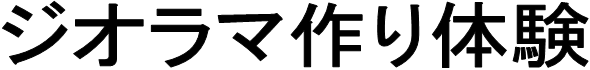 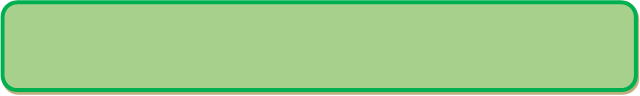 　3月19日（日）に主催事業「ジオラマ作り体験」を10家族23名で行いました。　ジオラマ作りは主催として初めて行う事業であったため、まずは基礎的な、森や草原を作れるような素材を用意しました。今回ジオラマに飾るフィギュアは参加者に持ってきていただきましたが、皆様そのフィギュアをうまく飾れるようにと考えながら真剣にジオラマを作っていました。　完成したジオラマは皆様初めてジオラマを作ったとは思えないほどの素晴らしい作品となりました。　今回は草原や森などを作るための素材で行いましたが、また川や海なども作ることが出来ればなぁ、または、もう少しケースのサイズを大きくしようかなぁ、などと考えておりますので、もし次回ジオラマ作りをすることがございましたら、ぜひお越しください。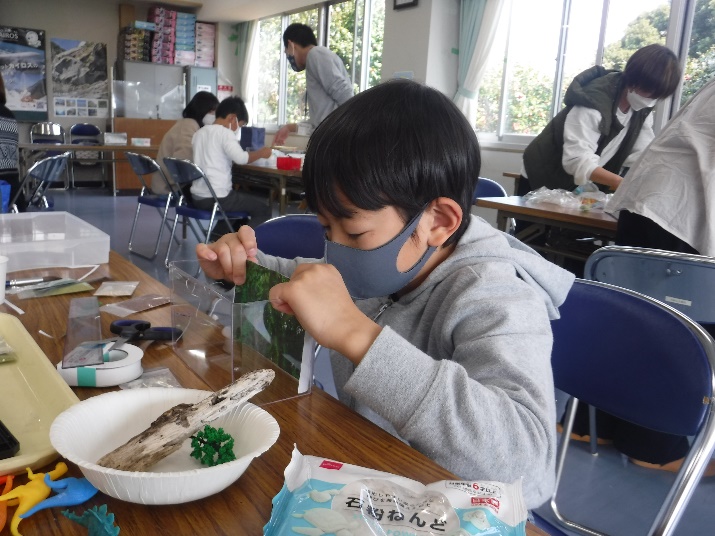 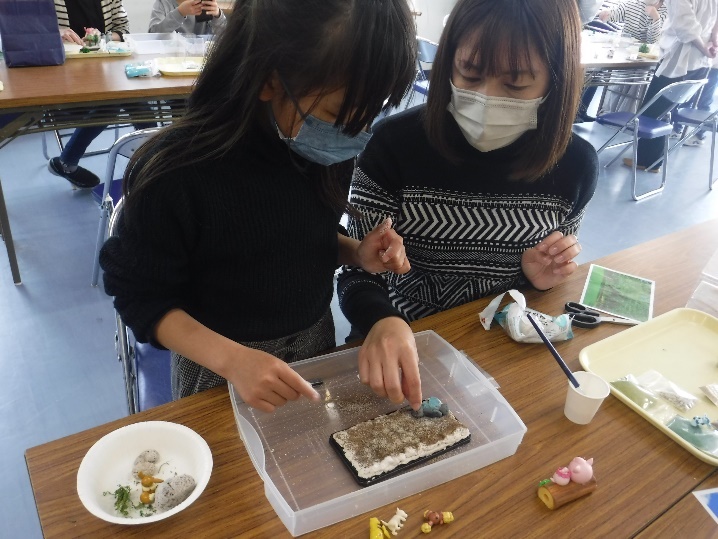 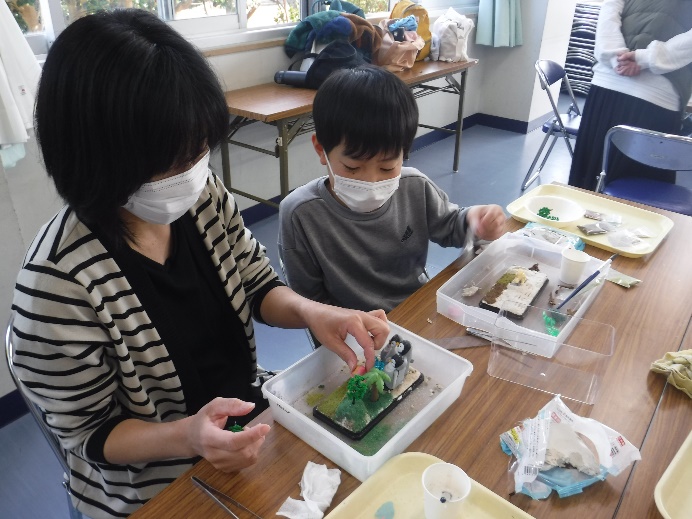 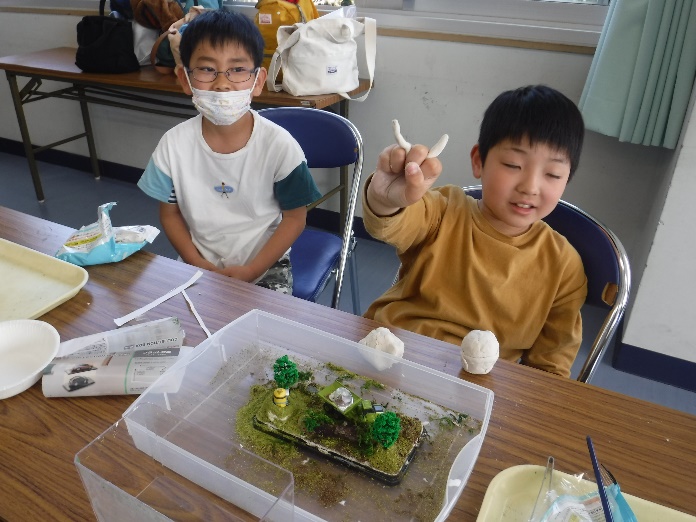 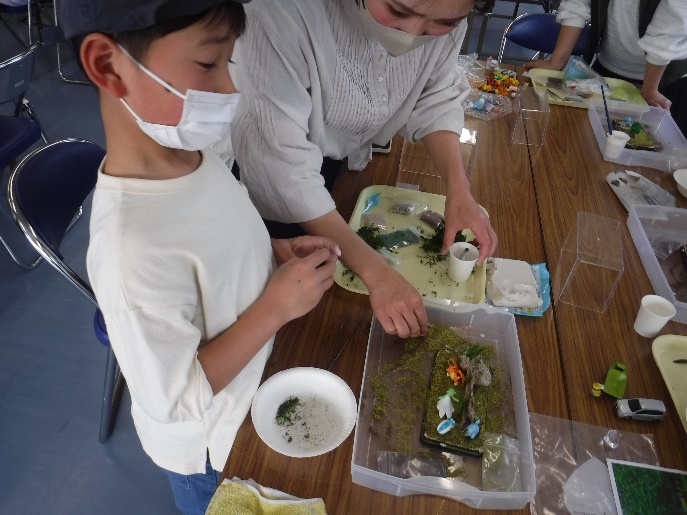 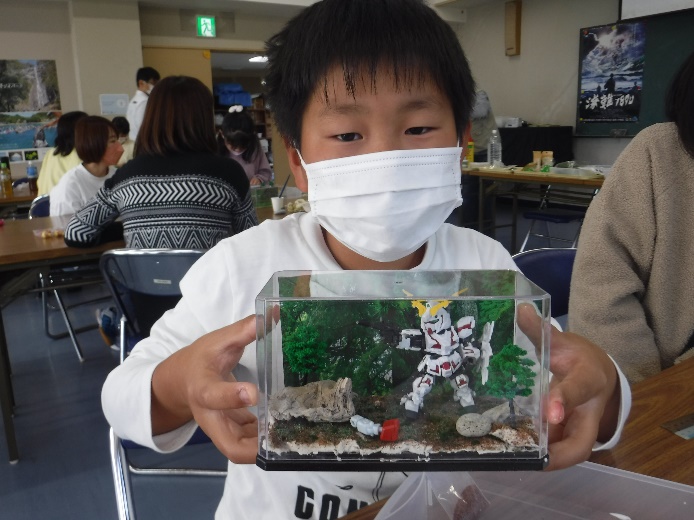 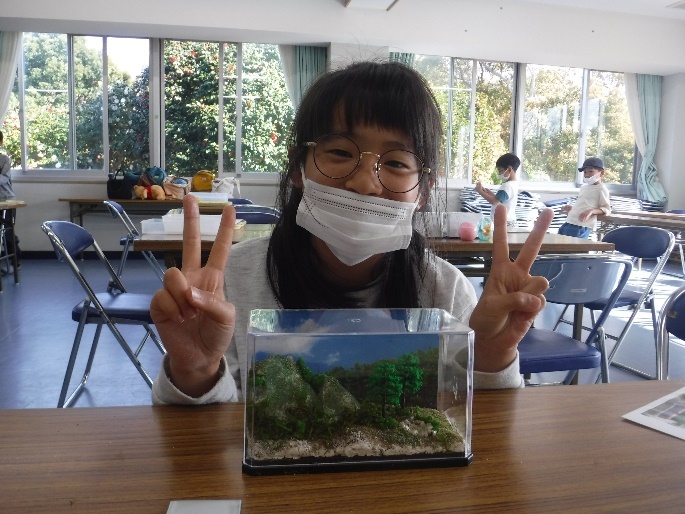 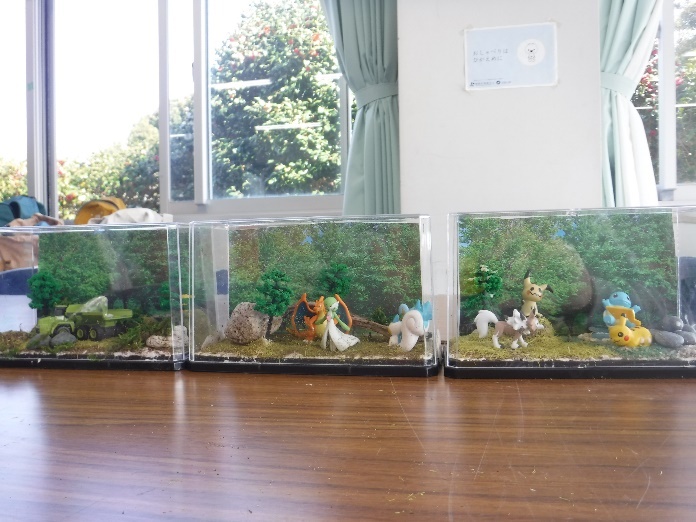 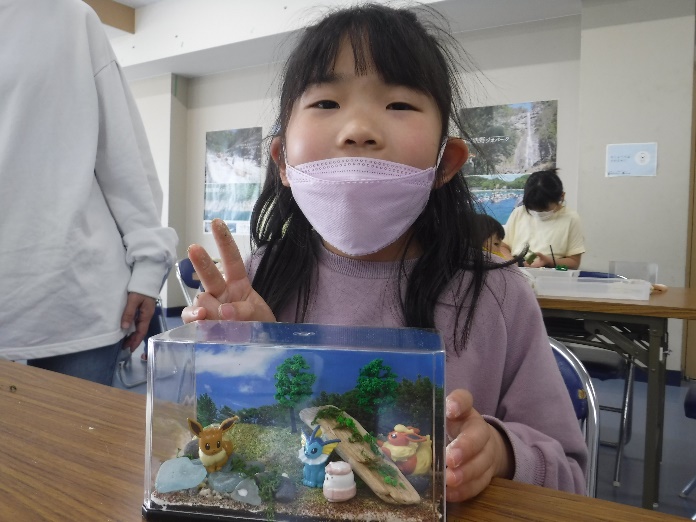 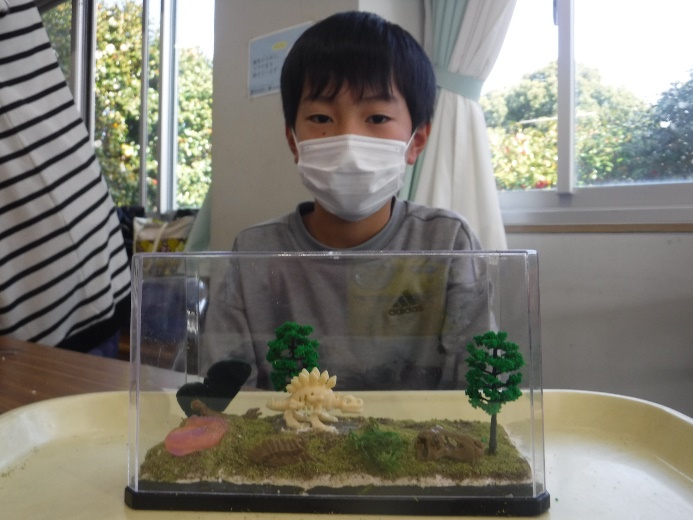 